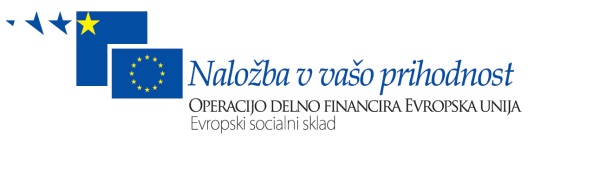 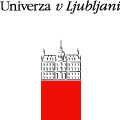 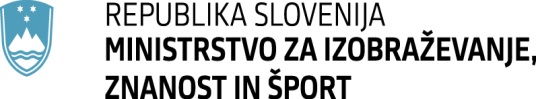 Appreciative Inquiry Interview Guide 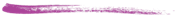 When did you first become interested in your field and know that you wanted to study it?  What helped you become aware of your interest – or even your passion – about it? What were your hopes when you first came to the University of Ljubljana?Shining Learning MomentsThere are some learning moments that seem to stand out.  Either because of who you or others were being in that moment or how the circumstance seemed to create a moment of inspiration, connection and space for great learning to happen.  Sometimes these shining learning moments can come because a teacher responds to a heartfelt question or unknown need in a student.  The student feels met and that opens the mind and deepens the pathway for the knowledge or experience to travel in.  Sometimes great learning comes when students work together, supporting each other to dig into an issue or a complex problem and the connection between them inspires new insights.  Sometimes the magic appears at an unexpected moment when something bigger than us seems to be connecting us to the field of knowing and it almost seems like that field is speaking through and to us.  In these moments, study seems like a gift and a privilege.Tell about a time when you were part of, or experienced the results of, a shining learning moment.  Describe the situation including the following:What made the learning shine so much?Who was involved?What did you learn from this situation about collaborating well?How did that experience change or reinforce your own approach to learning or education?How did you personally contribute to this being an experience to remember?  What skills, knowledge, attitudes, values, etc. did you bring to that moment?3.  Without being humble, what do you most value aboutOur university and its contribution to SloveniaThe faculty and staff who work hereThe students who study hereYour skills, talents and contributions, and your role as a family member, a citizen and a part of this learning environment 4. If we had a vibrant, compelling and nourishing education environment, an environment that continually and consistently creating shining learning moments, what would that look like? What would be happening?What are 1 - 3 concrete actions we could take right now to move towards your vision of such an environment at the University?